Dokumenttyp: Uppdragsbeskrivning Kläder Innebandy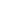 Informationsnivå: StyrelseDatum:	2019-03-02Alla förtroendevalda skall följa Braås GoIFs stadgar och efter bästa förmåga bidra till klubbens fortlevnad och expansion. Inventera vad som finns tillgängligt för samtliga lag i god tid innan säsongsstart, även inkluderat målvaktskläder och förbrukningsmaterial.Efterfråga att lagen sköter kläderna, t ex tvätt och förvaring efter överenskommelseVid behov av beställning av kläder och övrigt material kontakta sektionsansvarig.Årsklocka:Januari Kontakta sektionsansvarig om förbrukningsmaterial behöver beställas.Februari Kontakta sektionsansvarig om förbrukningsmaterial behöver beställas.Mars Kontakta sektionsansvarig om förbrukningsmaterial behöver beställas. Samla in alla kläderAprilMajJuniJuliAugusti Kontakta sektionsansvarig om förbrukningsmaterial behöver beställas.Inventera befintliga kläder, kontakta sektionsansvarig om det behövs beställas.September Kontakta sektionsansvarig om förbrukningsmaterial behöver beställas.Oktober Kontakta sektionsansvarig om förbrukningsmaterial behöver beställas.November  Kontakta sektionsansvarig om förbrukningsmaterial behöver beställas.December Kontakta sektionsansvarig om förbrukningsmaterial behöver beställas.Tidsåtgång:2 h/år